Acceso (acceso.ku.edu)Unidad 8, AlmanaqueLa yerba mate en el Cono Surhow to make hot yerba mate tea TRADITIONAL WAYVamos a hacer un cocido de leña. Para el desayuno. [Música]Este es el cocido uruguayo de la Serranía del Monte Amambay. This work is licensed under a 
Creative Commons Attribution-NonCommercial 4.0 International License.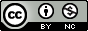 